KEMENTERIAN AGAMA REPUBLIK INDONESIA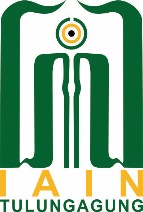 UNIVERSITAS ISLAM NEGERISAYYID ALI RAHMATULLAH TULUNGAGUNGFAKULTAS SYARIAH DAN ILMU HUKUMJalan Mayor Sujadi Timur Nomor 46 Tulungagung - Jawa Timur  66221Website : https://fasih.uinsatu.ac.id E-mail: fasih@uinsatu.ac.idCATATAN UJIAN PROPOSAL SKRIPSITulungagung, _____________________________Penguji,(________________________________________)Catatan :Catatan ujian ini setelah selesai ujian selesain di foto yang asli diserahkan ke Bag. Akademik Fakultas.Revisi paling lambat  1 minggu setelah ujian dilaksanakan dan setelah di ACC (ditanda tangani) oleh Penguji Proposal Skripsi discan pdf dikirim melalui link setoran revisi semproNama:NIM:Fakultas/Progam Studi:Judul Skripsi:Halaman/ BabPerbaikan-perbaikan